Тема : КВН« Космические дали»(подготовительная группа)Цель: уточнить и систематизировать полученные знания, представления о космосе, космических полётов, космонавтах.-развивать любознательность, побуждать отвечать на вопросы познавательного характера.-закрепить названия созвездий, планет, их последовательное расположение от Солнца.-развивать конструктивные способности, умение слышать друг друга.-воспитывать взаимопомощь, дружеские отношения, умение работать в команде, согласовывать свои действия с действиями сверстников.Материал: иллюстрации, слайды о космосе, космонавтах, кораблях.набор строительного материала, глобус, макет солнца  .   Предварительная работа: рассматривание иллюстраций, слайдов, беседа, просмотр мультфильма «Незнайка на луне».Билингвальный компонент: космос-Круг радости: Придумано кем –то просто и мудро		      При встречи здороваться : « Доброе утро»      Доброе утро солнце и птицы      Доброе утро улыбчивым птицам!Метод. приёмы: Ребята я вас приглашаю в Клуб Весёлых и Находчивых.Сегодня мы собрались ,чтобы поговорить о великом событие прошлого века, потрясшем весь мир. О чём мы поведём разговор? Нам необходимо отгадать это слово, спрятанное в картинках (космос). 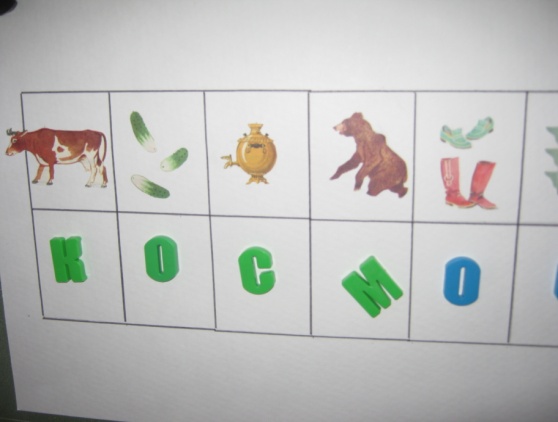 Это всё начиналосьНе сегодня, а раньше-В низком рубленном домеВ Калужкой глуши.Небосвод был таинственен,Грозен, заманчив.Звёздный путь приоткрылсяДля русской души.Мы прошли по дорогамСуровым и лютым,Не ища и не ведаяЛёгких побед.50 лет стихийным салютомОткрывалась для мираЭпоха побед.Ровно 50 лет назад был совершен первый полёт в космос. 12 апреля 1961 годакто совершил этот полёт? (Ю. А. Гагарин)Сегодня мы с вами тоже совершим космический полёт. Успех полёта - ваши знания, взаимовыручка и активное участие. -Нам необходимо создать 2 команды (дети выбирают вымпелы и эмблемы)-Объявить членов жюри.Название команд: 1. Юные космонавты.                 Девиз: Всё выше и выше и выше	                   Мы в звёздное небо летим!2. Дети Галактики.	       Девиз: Светить всегда,	                    Светить везде,	                    Вот лозунг наш и солнца!(звучит песня « Я-Земля» муз. В. Мурадели, сл. Е. Долматовского)Прежде чем полететь в космос члены команд должны пройти подготовку1.  Разминка.как называется то место, где много звёзд, планет, и спутников? (космос)как называется дом в космосе ?(космическая станция)на чём можно долететь до космической станции? (ракете, космическом корабле)где космонавты готовятся к полётам? (на Байконуре)в какой стране находится Байконур? ( Казахстане)кто первый космонавт? ( Ю. Гагарин)первые космонавты Р К? ( Т. Мусабаев, Т. Аубакиров)первая женщина космонавт? ( В. Терешкова)2. Конкурс капитанов.Полёт в космос невозможен без знаний о космонавтах, космических кораблях, конструкторах.чтение стихотворения:Живём мы на нашей планетеВ такой замечательный век!И первым из первых в ракетеСоветский летит человек!             Не с целью разведки военной	        На сверхскоростном корабле              Летел он один во Вселенной,              Чтоб снова вернуться к Земле!2.Мы знаем, а стало быть, верим,   Что сказкам сбываться дано,    И нам побывать на Венере,    Быть может, ещё суждено!		Не зря потрудились умелые руки		Во славу народа,		Во славу страны!		Рабочие люди науки		Содружеством мирным сильны!2. Вопросы к капитанам:1.Первый конструктор космических кораблей ? ( С. П. Королёв)-совместно с командой создать новые виды космических кораблей.-вопрос: сколько ступеней у кораблей ( 3)-что с ними происходит?(1-помогает оторваться от земли,  2- приодалеть атмосферу, 3-совершать витки вокруг Земли)2. Первый космонавт совершивший выход в открытый космос? ( А. Леонов)-вопрос: назовите космические корабли ?( выбрать из множества) Молодцы капитаны- способны управлять своей командой!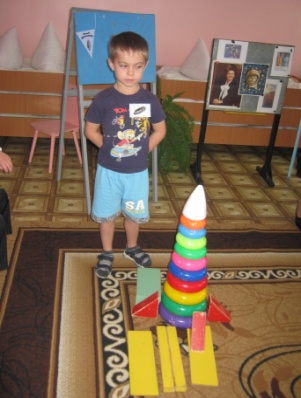 ФИЗМИНУТКА « В космосе»Всех родных оставив дома,Я поднялся с космодрома. (руки подняты вверх)И, послав привет Земле, (прощальный жест)Улетел на корабле. (взмахи руками)Долго вкруг Земли вращался, (круговые движения туловищем)Делал множество витков. (очертание витков)И крутился , я крутился, (вращательные движения туловищем)А потом я приземлился. (приседают)3.Прогулка по планетам.Ждут нас быстрые ракетыДля прогулок по планетамНа какую захотимНа такую полетим!-Ребята, назовите планеты вращающиеся вокруг солнца? Сколько их? (9-Меркурий , Марс , Венера, Юпитер, Сатурн, Плутон, Земля,Уран, Нептун.1.Вопрос-какая по счёту Земля? Объяснить с научной точки зрения, что только на ней есть жизнь (окружена атмосферой-воздухом)-Солнце-это звезда или нет? (что было бы с людьми если бы не было атмосферы-всё живое бы погибло_)2.Вопрос-Планета имеющая красный цвет ( Марс) –почему (имеет песок красного цвета)-планета похожая на сверкающий, голубой шар? (Земля)-почему(имеет много воды)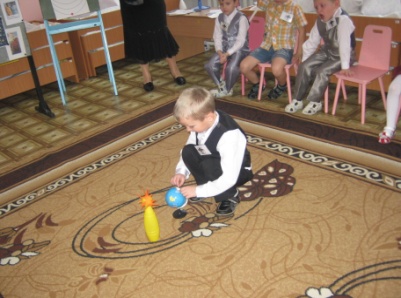 У каждой планеты свой собственный путьНельзя ей, поверьте,с орбиты свернуть.Вокруг Солнца вращаются наши планетыПо –разному все они солнцем согреты.ИГРА «Разложи планеты правильно»-самая жаркая планета(Меркурий)№1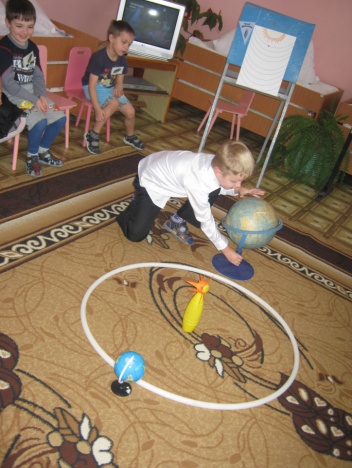 -самая холодная(Плутон) №9(объяснить с научной точки зрения)ОПЫТ. -смена дня и ночи-смена времён года(объяснить с научной точки зрения)4. Путь домой.Ещё в древнейшие времена таинство мерцающих в ночном небе звезды привлекали внимание людей живущих на земле. С глубокой древности за небом наблюдали учёные  называли их звёздачётами. Люди давали всякие имена звёздам, присваивали им названия тех предметов, с которыми они встречались на земле. 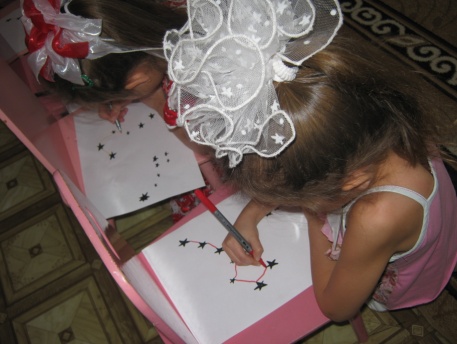 Релаксация. (звучит музыка»Зодиак»)-закройте глаза и представьте космическое небо! Как быстро меняется звёздная картинка на тёмном космическом небе. . Вот вспыхнула очень яркая звезда и по гасла. А там дальше в хороводе собрались и закружи-лись и маленькие и большие звёзды! Их гораздо больше, чем кажется с Земли… Здесь они ярче и не мигают. Где-то рядом можно увидеть необычные силуэты созвездий похожие на что –то очень знакомое…….ВОПРОС.-какие созвездья вы увидели? (рак, лебедь, кит, стрелец)-какое созвездие может подсказать человеку дорогу домой?(малая и большая медведица)-объяснить способ нахождения Полярной звезды.Пальчиковая гимнастика.-соединение звёзд в созвездии Малая медведица.В тёмном небе звёздной ночьюЯ нашел семь ярких точек.Семь горящих глаз нашёлНазывается ковшом.Много ещё неизвестного и не открытого для нас. Но нам пора  возвращаться из космического полёта. И на прощание мы ответим на Космические вопросы. -Человек, совершающий полёты в космос ?(космонавт)-зрительная труба для изучения звёзд и планет? (телескоп)-круглое застеклённое окно в космическом кПодведение итогов. Вручение дипломов.